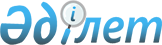 Железин аудандық мәслихатының 2016 жылғы 30 маусымдағы "Железинка ауданындағы әлеуметтік көмек көрсетудің, оның мөлшерлерін белгілеудің және мұқтаж азаматтардың жекелеген санаттарының тізбесін айқындаудың қағидаларын бекіту туралы" № 22/6 шешіміне өзгерістер енгізу туралы
					
			Күшін жойған
			
			
		
					Павлодар облысы Железин аудандық мәслихатының 2018 жылғы 5 қыркүйектегі № 258/6 шешімі. Павлодар облысының Әділет департаментінде 2018 жылғы 5 қазанда № 6074 болып тіркелді. Күші жойылды - Павлодар облысы Железин аудандық мәслихатының 2020 жылғы 30 қыркүйектегі № 486/6 (алғашқы ресми жарияланған күнінен кейін күнтізбелік он күн өткен соң қолданысқа енгізіледі) шешімімен
      Ескерту. Күші жойылды - Павлодар облысы Железин аудандық мәслихатының 30.09.2020 № 486/6 (алғашқы ресми жарияланған күнінен кейін күнтізбелік он күн өткен соң қолданысқа енгізіледі) шешімімен.
      Қазақстан Республикасының 2001 жылғы 23 қаңтардағы "Қазақстан Республикасындағы жергілікті мемлекеттік басқару және өзін-өзі басқару туралы" Заңының 6-бабы 2-3 тармағына, Қазақстан Республикасы Үкіметінің 2013 жылғы 21 мамырдағы "Әлеуметтік көмек көрсетудің, оның мөлшерлерін белгілеудің және мұқтаж азаматтардың жекелеген санаттарының тізбесін айқындаудың үлгілік қағидаларын бекіту туралы" № 504 қаулысына сәйкес, мұқтаж азаматтардың жекелеген санаттарына әлеуметтік көмек көрсету мақсатында, Железин аудандық мәслихаты ШЕШІМ ҚАБЫЛДАДЫ:
      1. Железин аудандық мәслихатының 2016 жылғы 30 маусымдағы "Железинка ауданындағы әлеуметтік көмек көрсетудің, оның мөлшерлерін белгілеудің және мұқтаж азаматтардың жекелеген санаттарының тізбесін айқындаудың қағидаларын бекіту туралы" № 22/6 шешіміне (Нормативтік құқықтық актілерді мемлекеттік тіркеу тізілімінде № 5176 болып тіркелген, 2016 жылғы 29 шілдеде "Әділет" ақпараттық-құқықтық жүйесінде жарияланған) келесі өзгерістер енгізілсін:
      көрсетілген шешіммен бекітілген Железинка ауданындағы әлеуметтік көмек көрсетудің, оның мөлшерлерін белгілеудің және мұқтаж азаматтардың жекелеген санаттарының тізбесін айқындаудың Қағидаларында:
      2-тармақтың 8) тармақшасы келесі редакцияда жазылсын:
      "8) уәкілетті ұйым - "Азаматтарға арналған үкімет" мемлекеттік корпорациясы" коммерциялық емес акционерлік қоғамының Павлодар облысы бойынша филиалының әлеуметтік қамтамасыз ету бойынша Железин ауданының бөлімі;";
      10-тармақта:
      2) тармақшаның екінші абзацында "5" саны "10" санымен ауыстырылсын;
      4) тармақшаның үшінші абзацы жаңа редакцияда жазылсын "осы Қағидалардың 9-тармағының 11-2) тармақшасында көрсетілген санаттарға амбулаториялық емделу кезеңінде тамақтану және жол жүру үшін 7 айлық есептік көрсеткіш мөлшерінде "Железинка орталық ауруханасы" шаруашылық жүргізу құқығындағы коммуналдық мемлекеттік кәсіпорны фтизиатрлық кабинетімен ұсынылатын тізімнің негізінде;".
      2. Осы шешімнің орындалуын бақылау аудандық мәслихаттың әлеуметтік-экономикалық дамыту және бюджет мәселелері жөніндегі тұрақты комиссиясына жүктелсін.
      3. Осы шешім алғашқы ресми жарияланған күнінен кейін күнтізбелік он күн өткен соң қолданысқа енгізіледі.
					© 2012. Қазақстан Республикасы Әділет министрлігінің «Қазақстан Республикасының Заңнама және құқықтық ақпарат институты» ШЖҚ РМК
				
      Аудандық мәслихат

      сессиясының төрағасы

В. Неупокоев

      Аудандық мәслихаттың хатшысы

П. Лампартер
